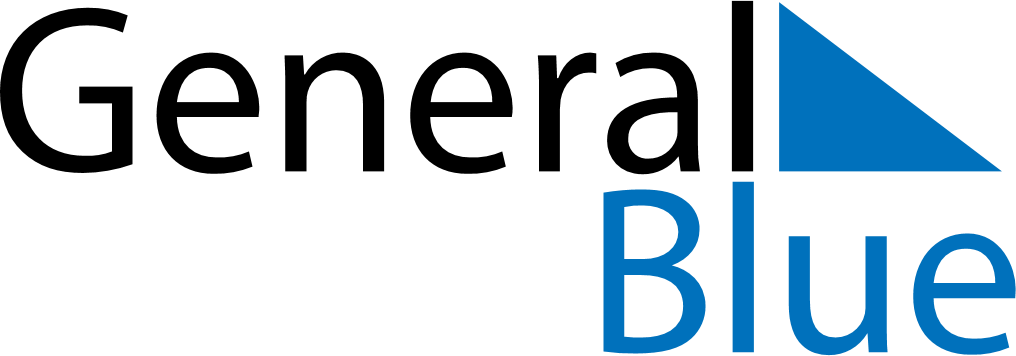 October 2026October 2026October 2026October 2026CanadaCanadaCanadaSundayMondayTuesdayWednesdayThursdayFridayFridaySaturday12234567899101112131415161617Thanksgiving18192021222323242526272829303031Halloween